         STAY SAFE CUP 2020 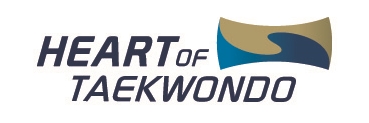          STAY SAFE CUP 2020          STAY SAFE CUP 2020          STAY SAFE CUP 2020          STAY SAFE CUP 2020          STAY SAFE CUP 2020          STAY SAFE CUP 2020          STAY SAFE CUP 2020 REGISTRAČNÍ TABULKA NA TURNAJREGISTRAČNÍ TABULKA NA TURNAJREGISTRAČNÍ TABULKA NA TURNAJREGISTRAČNÍ TABULKA NA TURNAJREGISTRAČNÍ TABULKA NA TURNAJREGISTRAČNÍ TABULKA NA TURNAJREGISTRAČNÍ TABULKA NA TURNAJREGISTRAČNÍ TABULKA NA TURNAJNÁZEV KLUBUKONTAKTOdpovědná osoba:Odpovědná osoba:Odpovědná osoba:Telefon:e-mail:e-mail:Jméno a příjmenízávodníkaRok narozeníKup/danKategorieOdkaz na YouTube video - základní koloOdkaz na YouTube video – finálová sestava 1Odkaz na YouTube video – finálová sestava 21234567891011121314151617181920212223242526272829303132